F.S. Area 2   monitoraggio dispersione scolasticaProf.ssa Calderone Maria JoseMail: mariajose.calderone61@gmail.com Ordine di Scuola:  SECONDARIA DI SECONDO GRADOBiennioANNO SCOLASTICO………………… CLASSE..………… SEZIONE ……………SCHEDA DI SEGNALAZIONE STUDENTESTUDENTECOGNOME E NOME:________________________________ DATA DI NASCITA:_______________ALUNNO SOGGETTO ALL’OBBLIGO SCOLASTICO (I e II ANNO) D.M. 139/2007FREQUENZA IRREGOLAREASSENTE DAL______________AL_____________ ASSENZE SALTUARIE_________________________ORE INGRESSI IN RITARDO ______________________    ORE USCITE ANTICIPATE ________________________ABBANDONO DAL __________EVASIONE__________________DAL___INTERRUZIONE FORMALIZZATAASSENZE NON GIUSTIFICATE______________________NUMERO ORE DI ASSENZA SUPERIORE AL 25% DI ORE CONSENTITE(l'art. 14 del DPR 122/2009), o comunque prossime al limite normativo.LEGENDAFREQUENZA IRREGOLARE: si intende la situazione dell’alunno che, pur non abbandonando definitivamente la scuola, frequenta in modo saltuario compromettendo la continuità del processo formativo. (Alunno che registra un numero di assenze non giustificate superiori a 10 gg. mensili).ABBANDONO: si intende la situazione dell’alunno che, dopo aver frequentato per un certo periodo l’Istituzione Scolastica, interrompe precocemente e arbitrariamente la frequenza.INTERRUZIONE FORMALIZZATA: si intende la situazione dell’alunno che, su richiesta dei genitori, si ritira dalla frequenza scolastica per prepararsi da esterno.EVASIONE: si intende la situazione dell’alunno che, pur essendo obbligato a frequentare la scuola, non entra nel circuito formativo e, pertanto, non è conosciuto dall’istituzione scolastica.TIPOLOGIA DELL’INTERVENTO DI COMUNICAZIONE CON LA FAMIGLIA IN DATATELEFONICOLETTERASMSCOLLOQUIO COL DIRIGENTECOLLOQUIO COL REFERENTE ALTROCOMUNICAZIONI VARIE     ___________________________________________________________________________________________________________________DATA                                                                                            IL COORDINATORE DI CLASSE   ISTITUTO ISTRUZIONE SUPERIORE"ISA CONTI ELLER VAINICHER"via Prof. Tommaso Carnevale 1 – 98055 Lipari (ME)tel. 090-9811120 fax 090-9880217e-mail: MEIS00800V@istruzione.gov.itC.F. 81001050830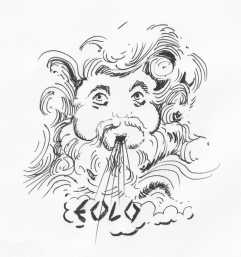 